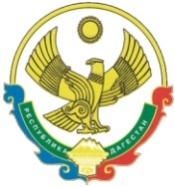 РЕСПУБЛИКА  ДАГЕСТАНСОБРАНИЕ   ДЕПУТАТОВГОРОДСКОГО ОКРУГА «ГОРОД КАСПИЙСК»368300, РД, г. Каспийск, ул. Орджоникидзе, 12, тел. 8 (246) 5-10-67, факс 8 (246) 5-10-67 сайт: kasp.info@yandex.ru.25 ноября  2016 годРЕШЕНИЕ № 7214-ой очередной сессии Собрания депутатов городского округа «город Каспийск» шестого созыва«О проекте бюджета городского округа«город Каспийск» на 2017 год и  плановый период  2018 и 2019 годов»В соответствии со статьей 52 ФЗ- № 131 «Об общих принципах организации местного самоуправления в Российской Федерации», статьями 185 и 187 Бюджетного кодекса РФ, статьями 14.1 и 57 Устава городского округа «город Каспийск», Собрание депутатов городского округа «город Каспийск»,РЕШАЕТ:1. Принять проект бюджета городского округа «город Каспийск» на 2017 и на плановый период 2018-2019 годов. (Приложение №1).         2. Утвердить состав уполномоченной комиссии принимать предложения граждан по проекту Решения  Собрания депутатов городского округа «город Каспийск» «О бюджете городского округа  «город  Каспийск» на 2017 и на плановый период 2018-2019 годов»  и проводить публичные слушания по нему (Приложение № 2).          3. Установить, что предложения граждан по проекту бюджета городского округа  «город  Каспийск» на 2017 и на плановый период 2018-2019 годов   принимаются в письменном виде комиссией Собрания депутатов городского округа со дня опубликования настоящего Решения до 29 декабря 2016  г. по адресу г. Каспийск, ул. Орджоникидзе, 12, кабинет № 1 с 10.00 до 18.00 часов в рабочие дни.         4. Для обсуждения проекта Решения Собрания депутатов городского округа «город Каспийск» с участием жителей в установленном порядке провести публичные слушания   19 декабря 2016 г. в 15.00 в зале заседаний Главы городского округа «город Каспийск», расположенного по адресу: г.Каспийск, ул. Орджоникидзе, 12, 2 этаж.5. Протокол публичных слушаний опубликовать до 29 декабря 2016 г.  в газете «Трудовой Каспийск».6. Для рассмотрения и утверждения бюджета города на 2017-2019г.г. провести  29 декабря 2016 г. очередную сессию Собрания депутатов городского округа «город Каспийск».7.  Настоящее решение опубликовать в газете «Трудовой Каспийск».Глава городского округа«город Каспийск»                                                                                                           М. Абдулаев               Председатель Собрания депутатов                                        городского округа «город Каспийск»                                                                                            А.Джаватов                        Исп. Т.Ф.НасруллаевСогласовано с Нач.юр.отделаМагомедов Р.А.Приложение № 1к Решению Собрания депутатов городского округа     «город Каспийск» №72 от     25 ноября 2016 года                                                                                                                                                                                                         «О проекте бюджета  городского округа   «город Каспийск» на 2017 год и на плановый период  2018 и 2019  годов»РЕШЕНИЕ«О бюджете городского округа «город Каспийск» на 2017 год и  плановый период 2018 и 2019 годов»             В соответствии со статьей 52 ФЗ- № 131 «Об общих принципах организации местного самоуправления в Российской Федерации», статьями 185 и 187 Бюджетного кодекса РФ, статьями 14.1 и 57 Устава городского округа «город Каспийск», Собрание депутатов городского округа «город Каспийск»,РЕШАЕТ:   1. Принять бюджет городского округа «город  Каспийск»  на 2017 год по расходам и доходам  в сумме 1112007,4 тыс. руб. и на плановый период 2018 и 2019 годов  соответственно 1221837,1 тыс.р. и 1324159,1 тыс.р.  в том числе общий объем межбюджетных трансфертов, получаемых из республиканского бюджета на 2017год в сумме – 752807,4 тыс.р. и на плановый период 2018 и 2019 годов соответственно 852825,1 тыс.р.  946868,1 тыс.р. согласно приложению № 1 и  № 2 в первом чтении.           3. Установить нормативы отчислений неналоговых доходов  в бюджет муниципального образования «город Каспийск» согласно приложению № 3.           4. Настоящее Решение вступает в силу со дня его опубликования. Глава  городского округа «город Каспийск»                                                                             М.АбдулаевПредседатель Собрания депутатов                                       городского округа «город Каспийск»                                                                                      А.Джаватов                        